St. John’s Episcopal ChurchKingsville, MarylandWelcomes YouOur Vision StatementWe believe that together we will transformthe world with love:  Come on in!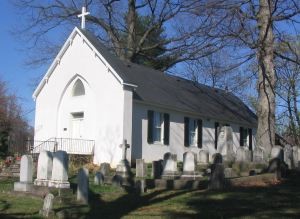 Morning Prayer13th Sunday after PentecostSeptember 4, 2022Daily Morning Prayer—Rite IIGathering hymn:  Immortal, invisible, God only wise	          		Hymnal #423Opening SentenceGrace to you and peace from God our Father and the Lord Jesus Christ.Philippians 1:2CONFESSION OF SINDearly beloved, we have come together in the presence of Almighty God our heavenly Father, to set forth his praise, to hear his holy Word, and to ask, for ourselves and on behalf of others, those things that are necessary for our life and our salvation. And so that we may prepare ourselves in heart and mind to worship him, let us kneel in silence, and with penitent and obedient hearts confess our sins, that we may obtain forgiveness by his infinite goodness and mercy.Officiant and People Most merciful God, we confess that we have sinned against you in thought, word, and deed, by what we have done, and by what we have left undone. We have not loved you with our whole heart; we have not loved our neighbors as ourselves. We are truly sorry and we humbly repent. For the sake of your Son Jesus Christ, have mercy on us and forgive us; that we may delight in your will, and walk in your ways, to the glory of your Name. Amen.Almighty God have mercy on us, forgive us all of our sins through our Lord Jesus Christ, strengthen us in all goodness, and by the power of the Holy Spirit keep us in eternal life. Amen.Please standThe earth is the Lord’s for he made it: Come let us adore him.THE VENITE – Psalm 95:1-7Officiant and peopleCome, let us sing to the Lord; 
     let us shout for joy to the rock of our salvation. 
Let us come before his presence with thanksgiving
     and raise a loud shout to him with psalms. For the Lord is a great God,
     and a great King above all gods.
In his hand are the caverns of the earth, 
     and the heights of the hills are his also.
The sea is his, for he made it,
     and his hands have molded the dry land.Come, let us bow down, and bend the knee, 
     and kneel before the Lord our Maker.
For he is our God,
and we are the people of his pasture and the sheep of his hand.
     Oh, that today you would hearken to his voice! Glory to the Father, and to the Son, and to the Holy Spirit:
     as it was in the beginning, is now, and will be forever. Amen. The Psalm 30A psalm. A song. For the dedication of the temple of David.1	I will exalt you, Lord,
    	for you lifted me out of the depths
    	and did not let my enemies gloat over me.
2	Lord my God, I called to you for help,
    	and you healed me.
3	You, Lord, brought me up from the realm of the dead;
    	you spared me from going down to the pit.4	Sing the praises of the Lord, you his faithful people;
    	praise his holy name.
5	For his anger lasts only a moment,
    	but his favor lasts a lifetime;
    	weeping may stay for the night,
   	 but rejoicing comes in the morning.6	When I felt secure, I said,
    	“I will never be shaken.”
7	Lord, when you favored me,
    	you made my royal mountain stand firm;
  	but when you hid your face,
    	I was dismayed.8	To you, Lord, I called;
    	to the Lord I cried for mercy:
9	“What is gained if I am silenced,
    	if I go down to the pit?
 	Will the dust praise you?
    	Will it proclaim your faithfulness?10	Hear, Lord, and be merciful to me;
    	Lord, be my help.”11	You turned my wailing into dancing;
    	you removed my sackcloth and clothed me with joy,
12 	that my heart may sing your praises and not be silent.
    	Lord my God, I will praise you forever.
Please be seated.THE FIRST READING						       		Jeremiah 18:1-11The word that came to Jeremiah from the Lord: "Come, go down to the potter's house, and there I will let you hear my words." So I went down to the potter's house, and there he was working at his wheel. The vessel he was making of clay was spoiled in the potter's hand, and he reworked it into another vessel, as seemed good to him.Then the word of the Lord came to me: Can I not do with you, O house of Israel, just as this potter has done? says the Lord. Just like the clay in the potter's hand, so are you in my hand, O house of Israel. At one moment I may declare concerning a nation or a kingdom, that I will pluck up and break down and destroy it, but if that nation, concerning which I have spoken, turns from its evil, I will change my mind about the disaster that I intended to bring on it. And at another moment I may declare concerning a nation or a kingdom that I will build and plant it, but if it does evil in my sight, not listening to my voice, then I will change my mind about the good that I had intended to do to it. Now, therefore, say to the people of Judah and the inhabitants of Jerusalem: Thus says the Lord: Look, I am a potter shaping evil against you and devising a plan against you. Turn now, all of you from your evil way, and amend your ways and your doings.The Word of the Lord.
Thanks be to God. Psalm 139:1-5, 12-171	Lord, you have searched me out and known me; *
	you know my sitting down and my rising up;
	you discern my thoughts from afar.2	You trace my journeys and my resting-places *
	and are acquainted with all my ways.3	Indeed, there is not a word on my lips, *
	but you, O Lord, know it altogether.4	You press upon me behind and before *
	and lay your hand upon me.5	Such knowledge is too wonderful for me; *
	it is so high that I cannot attain to it.12	For you yourself created my inmost parts; *
	you knit me together in my mother's womb.13	I will thank you because I am marvelously made; *
	your works are wonderful, and I know it well.14	My body was not hidden from you, *
	while I was being made in secret
	and woven in the depths of the earth.15	Your eyes beheld my limbs, yet unfinished in the womb;
	all of them were written in your book; *
	they were fashioned day by day,
	when as yet there was none of them.16	How deep I find your thoughts, O God! *
	how great is the sum of them!17	If I were to count them, they would be more in number than the sand; *
	to count them all, my life span would need to be like yours.CANTICLE 20Glory to God    Gloria in excelsisGlory to God in the highest,and peace to his people on earth.Lord God, heavenly King,almighty God and Father,we worship you, we give you thanks,we praise you for your glory.Lord Jesus Christ, only Son of the Father Lord God, Lamb of God,you take away the sin of the world;have mercy on us;you are seated at the right hand of the Father;receive our prayer.For you alone are the Holy One,you alone are the Lord,you alone are the Most High,Jesus Christ,with the Holy Spirit,in the glory of God the Father. Amen.THE NEW TESTAMENT 				   	   	    	Philemon 1-21Paul, a prisoner of Christ Jesus, and Timothy our brother, To Philemon our dear friend and co-worker, to Apphia our sister, to Archippus our fellow soldier, and to the church in your house:Grace to you and peace from God our Father and the Lord Jesus Christ.When I remember you in my prayers, I always thank my God because I hear of your love for all the saints and your faith toward the Lord Jesus. I pray that the sharing of your faith may become effective when you perceive all the good that we may do for Christ. I have indeed received much joy and encouragement from your love, because the hearts of the saints have been refreshed through you, my brother.For this reason, though I am bold enough in Christ to command you to do your duty, yet I would rather appeal to you on the basis of love-- and I, Paul, do this as an old man, and now also as a prisoner of Christ Jesus. I am appealing to you for my child, Onesimus, whose father I have become during my imprisonment. Formerly he was useless to you, but now he is indeed useful both to you and to me. I am sending him, that is, my own heart, back to you. I wanted to keep him with me, so that he might be of service to me in your place during my imprisonment for the gospel; but I preferred to do nothing without your consent, in order that your good deed might be voluntary and not something forced. Perhaps this is the reason he was separated from you for a while, so that you might have him back forever, no longer as a slave but more than a slave, a beloved brother--especially to me but how much more to you, both in the flesh and in the Lord.So if you consider me your partner, welcome him as you would welcome me. If he has wronged you in any way, or owes you anything, charge that to my account. I, Paul, am writing this with my own hand: I will repay it. I say nothing about your owing me even your own self. Yes, brother, let me have this benefit from you in the Lord! Refresh my heart in Christ. Confident of your obedience, I am writing to you, knowing that you will do even more than I say.The Word of the Lord.
Thanks be to God.CANTICLE 9The First Song of Isaiah Ecce, DeusSurely, it is God who saves me; *	I will trust in him and not be afraid.For the Lord is my stronghold and my sure defense, *	and he will be my Savior.Therefore you shall draw water with rejoicing *	from the springs of salvation.And on that day you shall say, *	Give thanks to the Lord and call upon his Name;Make his deeds known among the peoples; *	see that they remember that his Name is exalted.Sing the praises of the Lord, for he has done great things, *	and this is known in all the world.Cry aloud, inhabitants of Zion, ring out your joy, *	for the great one in the midst of you is the Holy One of Israel.Glory to the Father, and to the Son, and to the Holy Spirit: *	as it was in the beginning, is now, and will be for ever. Amen.Gradual hymn:  God is love, and where true love is		           			Hymnal #577Please stand.THE HOLY GOSPEL					           				 Luke 14:25-33Now large crowds were traveling with Jesus; and he turned and said to them, "Whoever comes to me and does not hate father and mother, wife and children, brothers and sisters, yes, and even life itself, cannot be my disciple. Whoever does not carry the cross and follow me cannot be my disciple. For which of you, intending to build a tower, does not first sit down and estimate the cost, to see whether he has enough to complete it? Otherwise, when he has laid a foundation and is not able to finish, all who see it will begin to ridicule him, saying, `This fellow began to build and was not able to finish.' Or what king, going out to wage war against another king, will not sit down first and consider whether he is able with ten thousand to oppose the one who comes against him with twenty thousand? If he cannot, then, while the other is still far away, he sends a delegation and asks for the terms of peace. So therefore, none of you can become my disciple if you do not give up all your possessions."The Word of the Lord.
Thanks be to God.THE APOSTLES CREEDSaid by all, standing as you are able.                                                        I believe in God, the Father almighty,
    creator of heaven and earth;
I believe in Jesus Christ, his only Son, our Lord.
    He was conceived by the power of the Holy Spirit
        and born of the Virgin Mary.
    He suffered under Pontius Pilate,
        was crucified, died, and was buried.
    He descended to the dead.
    On the third day he rose again.
    He ascended into heaven,
        and is seated at the right hand of the Father.
    He will come again to judge the living and the dead.
I believe in the Holy Spirit,
    the holy catholic Church,
    the communion of saints,
    the forgiveness of sins
    the resurrection of the body,
    and the life everlasting. Amen.People stand or kneelCelebrant:  The Lord be with you.
People:  And also with you.
Celebrant:  Let us pray. 
THE LORD’S PRAYEROur Father, who art in heaven, hallowed be thy Name,  thy kingdom come, thy will be done, on earth as it is in heaven. Give us this day our daily bread. And forgive us our trespasses, as we forgive those who trespass against us. And lead us not into temptation, but deliver us from evil. For thine is the kingdom, and the power, and the glory, for ever and ever. Amen.People and OfficiantSUFFRAGES AV. O Lord, show thy mercy upon us;R. And grant us thy salvation.V. Endue thy ministers with righteousness;R. And make thy chosen people joyful.V. Give peace, O Lord, in all the world;R. For only in thee can we live in safety.V. Lord, keep this nation under thy care;R. And guide us in the way of justice and truth.V. Let thy way be known upon earth;R. Thy saving health among all nations.V. Let not the needy, O Lord, be forgotten;R. Nor the hope of the poor be taken away.V. Create in us clean hearts, O God;R. And sustain us with thy Holy Spirit.THE COLLECT OF THE DAYGrant us, O Lord, to trust in you with all our hearts; for, as you always resist the proud who confide in their own strength, so you never forsake those who make their boast of your mercy; through Jesus Christ our Lord, who lives and reigns with you and the Holy Spirit, one God, now and for ever.  Amen.COLLECT FOR GRACELord God, almighty and everlasting Father, you have brought us in safety to this new day: Preserve us with your mighty power, that we may not fall into sin, nor be overcome by adversity; and in all we do, direct us to the fulfilling of your purpose; through Jesus Christ our Lord. Amen.THE PRAYERS OF THE PEOPLE – Form IIIOfficiant:  Father, we pray for your holy Catholic Church;People:  That we all may be one.Officiant:  Grant that every member of the Church may truly and humbly serve you;People:  That your Name may be glorified by all people.Officiant:  We pray for all bishops, priests, and deacons;People:  That they may be faithful ministers of your Word and Sacraments.Officiant:  We pray for all who govern and hold authority in the nations of the world;People:  That there may be justice and peace on the earth.Officiant:  Give us grace to do your will in all that we undertake;People:  That our works may find favor in your sight.Officiant:  Have compassion on those who suffer from any grief or trouble;People:  That they may be delivered from their distress.Officiant:  Give to the departed eternal rest;People:  Let light perpetual shine upon them.Officiant:  We praise you for your saints who have entered into joy;People:  May we also come to share in your heavenly kingdom.Officiant:  Let us pray for our own needs and those of others.SilenceAlmighty and everlasting God, by whose Spirit the whole body of your faithful people is governed and sanctified: Receive our supplications and prayers which we offer before you for all members of your holy Church, that in their vocation and ministry they may truly and devoutly serve you; through Lord and Savior Jesus Christ. Amen.ANNOUNCEMENTS		Please be seatedDOXOLOGYPraise God, from whom all blessings flow; praise him, all creatures here below; praise him above, ye heavenly host: praise Father, Son, and Holy Ghost.THE GENERAL THANKSGIVINGLet us pray.Officiant and peopleAlmighty God, Father of all mercies, we your unworthy servants give you humble thanks for all your goodness and loving-kindness to us and to all whom you have made. We bless you for our creation, preservation, and all the blessings of this life; but above all for your immeasurable love in the redemption of the world by our Lord Jesus Christ; for the means of grace, and for the hope ofglory. And, we pray, give us such an awareness of your mercies, that with truly thankful hearts we may show forth your praise, not only with our lips, but in our lives, by giving up our selves to your service, and by walking before you in holiness and righteousness all our days; through Jesus Christ our Lord, to whom, with you and the Holy Spirit, be honor and glory throughout all ages. Amen.Closing hymn:  Praise to the living God				 		Hymnal #372THE DISMISSALOfficiant:  Let us bless the Lord.
People:  Thanks be to God.For pastoral emergencies for the first 2 weeks in September, please contact Rev. Joe Cochran, 434-249-3868 or email at rector@saintjames.orgFrom the Treasurer  August Recap:	August Expenses: $12,758	August Income: $11,674	Difference: ($1,084)Projected September Expenses: $13,517 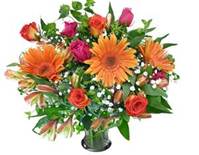 Altar FlowersGiven to the Glory of Godby Frank & Stephanie Duchacekin memory of Frank Duchacek Sr.We Pray for Those in Need:Ivan, Lillian Jane (small child-Leukemia), Lisa, Peter, Sarah Sutherland, Melissa Heaver, Liz Rawl, Ricky Carter, Marilyn Stephenson, Charlotte Williams (small child), Dottie Atkin, Cleo Collins, Sid & Joan Pyle, Karen Sugden, DeMarino Family, Jenny, Lisa, Jennifer, Dylan, Gary, Barbara Goldsmith, Thelma, Sam Hardwick, Paul Edwards, James Kneussl, Kim Collins-Appel, Ronnee Congleton (pancreatic cancer), Stephanie Payton, Jim & Chris Carden and family, Terry Barrett, Rev. Tony and Deacon Linda Hollis, Anne Leland, Peggie Dietz.We Pray for our HomeboundLily John, Barbara Miller, Nancy Barnhart, Robin DilworthWe pray for the Church and the World:For Most Rev’d. Justin Welby, Archbishop of Canterbury; for The Most Rev’d. Michael Curry, our Presiding Bishop; for Right Rev’d. Eugene Sutton, our Bishop; for the Rt. Rev’d Robert Ihloff, our Assisting Bishop, for our Rector, Rev. Elizabeth Sipos, for the Wardens, Vestry, Staff, and all members and friends of St. John’s Church. For the leaders of all nations, especially for Joseph, our President; for Larry, our Governor; for Brandon, Nick, John and Barry, who lead our City and Counties.  We pray for all children and youth; for the homeless, the unemployed, and the hungry.  We pray for the safety of our loved ones and friends serving in the Armed Forces at home and abroad, and for our enemies, that all our hearts may be turned toward peace throughout the world.Salem United Methodist Church is having a Pancake Breakfast on Saturday, September 10th, 8 am—10:30 am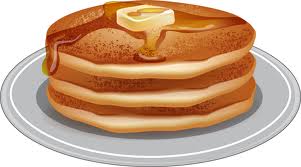 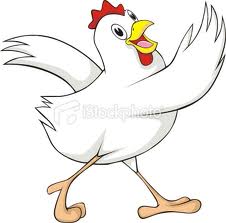 St. Mary’s Pylesville Fall Fried Chicken Dinner will be held on Saturday, September 10, 12 Noon to 5:30 pm. See bulletin board or weekly email for more details.